Gospoda Zalewajka Zaprasza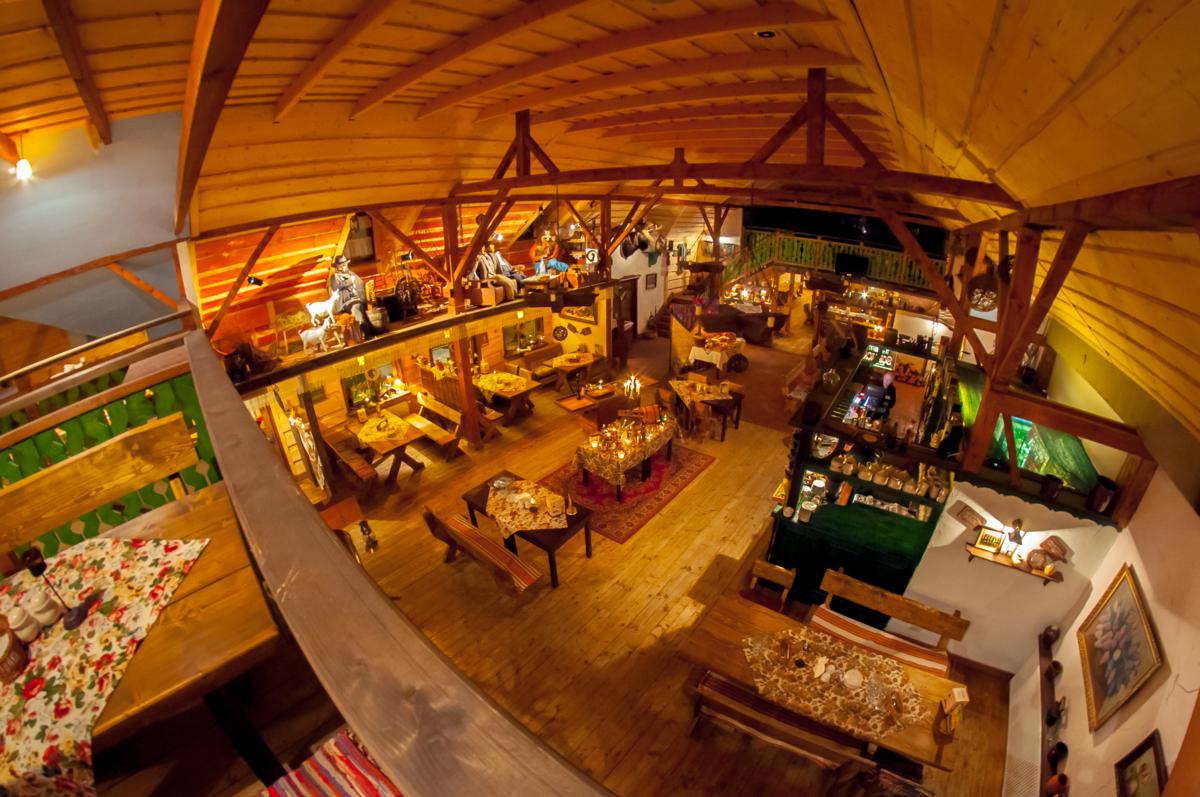 Propozycja kosztowa :Wariant I: Koszt: 140 PLN/osobaWariant II: Koszt: 175 PLN/osobaWARIANT     1Przekąski w stole:Deski pasztetów oraz  mięs pieczonych i wędzonychRoladki z szynki z musem chrzanowymKaczka faszerowana po staropolskuŚledź w trzech smakachSałatka wiejska z owczym seremPieczywo mieszane, Masło lub Smalec, Ogórki kiszone         Dodatkowo proponujemy:Deski serów – 60 zł./szt.Pstrąg(cały) w galarecie z migdałami - 2 szt. - 90 zł.Zupy(1 do wyboru na miejscu): Swojska ZalewajkaZupa krem z pomidorów z bazylią oraz grzankamiDania na ciepło:Polędwiczka wieprzowa w sosie pieprzowymFaszerowane udko z kurczaka po polsku z rodzynkamiZiemniaki opiekaneBukiety surówekBuraczki zasmażaneMenu Dziecięce:Specjalnie dla naszych najmłodszych gości serwujemy:Rosół z makaronemPolędwiczki drobiowe z frytkami, marchewką oraz ketchupemDesery(1 do wyboru):Patery ciast MIX Sernik tradycyjny z wiśniami na ciepłoSzarlotka na ciepło z lodamiDodatkowo proponujemy:Świeże Owoce – 60 zł. patera(dla 10-15 os.)Pucharki z lodami – 10 zł./szt.Napoje bezalkoholowe:Pepsi, soki owocowe, woda Gaz./Niegazowana – 1 L/os.Kawa rozpuszczalna i herbata (bez limitu w bufecie)WARIANT     2Przekąski w stole:Deski pasztetów oraz  mięs pieczonych i wędzonychSchab po warszawskuMini tatary wołoweKaczka faszerowana po staropolskuŚledź w trzech smakachPomidory z mozzarellą polane pestoSałatka GreckaPieczywo mieszane, Chrzan, Masło, Smalec, Ogórki kiszone          Dodatkowo proponujemy:Deski serów – 60 zł./szt.Pstrąg(cały) w galarecie z migdałami - 2 szt. - 90 zł.Zupy(1 do wyboru na miejscu):Flaki wołoweZupa krem z pomidorów podana z grzankamiDania na ciepło:Polędwiczka wieprzowa w sosie grzybowym Kaczka pieczona w sosie wiśniowymZiemniaki opiekaneWarzywa pieczoneBukiety surówekBuraki zasmażanaMenu Dziecięce:Specjalnie dla naszych najmłodszych gości serwujemy:Rosół z makaronemPolędwiczki drobiowe z frytkami, marchewką oraz ketchupemII Dania na ciepło(1 do wyboru):Wołowy strogonow Gulasz wieprzowy Mix pierogów podanych na półmiskach z kubkiem barszczu dla każdegoDesery(1 do wyboru):Patery ciast MIX Sernik tradycyjny z wiśniami na ciepłoSzarlotka na ciepło z lodami Dodatkowo proponujemy:Świeże Owoce – 60 zł. patera(dla 10-15 os.)Pucharki z lodami – 10 zł./szt.Napoje bezalkoholowe:Pepsi, soki owocowe – 1L/os.  Woda gaz./nieg. – bez limituKawa rozpuszczalna i herbata (bez limitu w bufecie)Dodatkowo Proponujemy:Stół wiejski:          wybór kiełbas, boczek wędzony, kaszanka, salceson, szynka z           nogą, smalec z jabłkiem, ogórki kwaszone z beczki, chleb wiejski. Stół rybny:  ryby wędzone, ryby pieczone, galaretki rybne.Ryby na postumencie - łosoś, jesiotr    Live Cooking :Pieczona szynka z sosem chrzanowym i kaszą gryczaną Pieczone prosię lub pieczony dzikGolonki w miodziePieczony Indyk - z farszem staropolskimCeny do uzgodnienia, zależne od wagi oraz asortymentu.Dodatkowe usługi i atrakcje:- Kuligi oraz przejażdżki bryczką    - Organizacja ogniska - Animacje dla dzieci- Foto-budka- Pokazy kulinarne z aktywnym uczestnictwem gości- Muzyka na żywo - zespół muzyczny- DJ - organizacja oświetlenia, karaoke itp.- Muzyka biesiadna- Impreza z zespołem Góralskim lub Westernowym- Pokazy tańca brzucha oraz tańców towarzyskich i   latynoamerykańskich z aktywnym uczestnictwem gościRezerwacja terminuChcąc zarezerwować wybrany przez Państwa termin, należy podpisać umowę i wpłacić zaliczkę w wysokości od 400 do 1000 zł. w zależności od liczby uczestników przyjęcia.Pozostajemy otwarci na Państwa wszelkie sugestie i oczekiwania.Managerowie Restauracji służą radą i pomocą. Zapraszamy na osobiste spotkanie.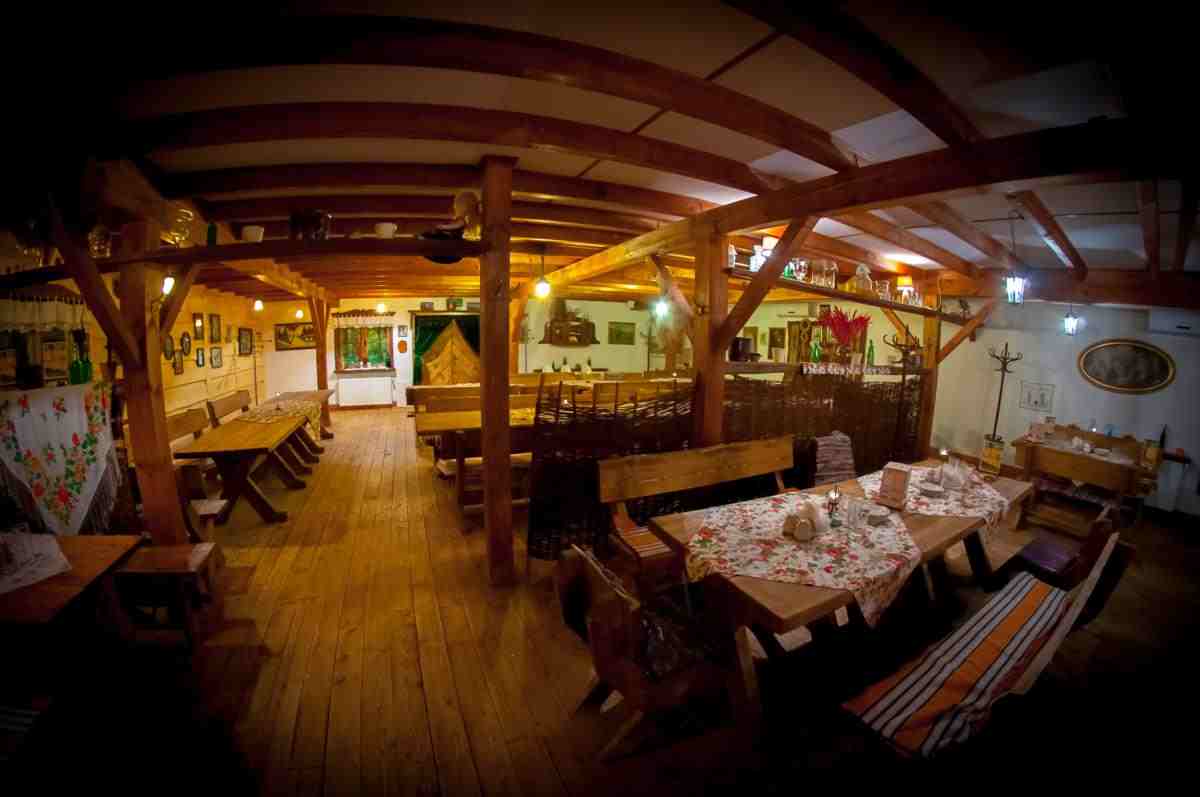 